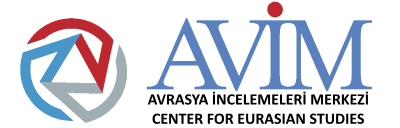 REVIEW OF ARMENIAN STUDIES (RAS)COPYRIGHT FORMAccording to the information provided above, the authors of the article/book review (shortly; “work”) submitted to the Review of Armenian Studies journal (RAS) affirm and commit to the following conditions:1. The work submitted to RAS is an original study by the authors,2. The authors were personally involved in the preparation of this work and assume all its responsibility,3. All authors of this work have seen and acknowledge its final version, 4. This work has not been published or been submitted for publication elsewhere,5. The text, figures, and documents contained in this work do not violate the copyrights belonging to other persons,6. Once the referee process starts after the submitted work has been editorially analyzed, the authors shall not arbitrarily withdraw their work to disrupt the peer-review process,7. The authors accept that the financial rights, and especially the right of public distribution (including processing, reproducing, representing, printing, publishing, and transmission either physically or electronically) of the work will be transferred to RAS,8. In case of a legal claim by and/or judicial action of third person(s) upon any copyright breach, the persons acting on behalf of RAS shall bear no responsibility, and in such cases, all academic, scientific, ethical, and legal responsibility will belong to the authors of this work,9.  The authors affirm that there are no expressions in the work that bear the element of a crime or are in violation of the relevant laws, that no illegal material or method was used throughout the research of this work, and that the research for this work was carried out according to ethical standards,10. The authors affirm and commit to the fact that RAS may indefinitely archive the work they have submitted, similar works, and auxiliary information and documents belonging to these works, 11. The authors have the right to reproduce and (physically and/or electronically) distribute their work. Permission will be given to parts of this work being used in other publications on the condition that RAS is indicated as the work’s original publisher and proper reference is made to RAS. When referencing; the name of the journal, the title of the work, and first and last names of the authors, and the issue/volume number of the journal must be indicated.  12. The authors and, if applicable, their employers reserve;a) The right to patent, b) The right to use free of charge the entirety of this work in their future books or other works,c) The right of intellectual property such as reproducing the work for personal use on the condition that they do not sell the reproductions.13.  This “Copyright Form” shall be deemed invalid if the submitted work is not accepted for publication by RAS.This Copyright Form must be signed by all authors and sent to the postal or electronic address (in electronic format, meaning as a scanned document or picture file [such as JPG or PDF]) of the Managing Editor of RAS.Author(s)                                            Signature                                 Date        1) .…………………………..                       ………………………….                   ……………..2) .…………………………..                       ………………………….                   ………….….3) .…………………………..                       ………………………….                   ………….….REVIEW OF ARMENIAN STUDIES (RAS)TELİF HAKKI FORMUYukarıda sunulmuş olan bilgiler dâhilinde, Review of Armenian Studies dergisine (kısaca “RAS” olarak anılacaktır) gönderilen makalenin/kitap değerlendirmesinin (kısaca “çalışma” olarak anılacaktır) yazar(lar)ı olarak aşağıdaki şartları kabul ve taahhüt ederim/ederiz:1. Dergiye gönderilen çalışmanın yazar(lar)ın özgün çalışması olduğunu,2. İlgili yazarların bu çalışmaya bireysel olarak katılmış olduklarını ve bu çalışma için her türlü sorumluluğu aldıklarını,3. Tüm yazarların sunulan çalışmanın son halini gördüklerini ve onayladıklarını,4. Çalışmanın başka bir yerde basılmadığını veya basılmak için sunulmadığını, 5. Çalışmada bulunan metnin, şekillerin ve belgelerin diğer şahıslara ait olan Telif Haklarını ihlal etmediğini,6. Sunulan çalışma üzerinde editöryel inceleme ardından başlayan hakem süreci devam ederken süreci aksatmaya dayalı ve keyfi olarak çalışmayı geri çekemeyeceğini,7. Sunulan çalışma üzerindeki mali haklarını, özellikle işleme, çoğaltma, temsil, basım, yayım, dağıtım ve internet yoluyla iletim de dâhil olmak üzere her türlü umuma iletim haklarını RAS’a devretmeyi,8. Herhangi bir telif hakkı ihlâli sonucu üçüncü kişi ve/veya kişilerce istenilebilecek hak talebi ve/veya hukukî işlemlerde, RAS adına görev yapan kişilerin hiçbir sorumluluğu olmadığını, bu durumlarda akademik, bilimsel, etik ve hukukî tüm sorumluluğun sorumlu yazar/yazarlar olarak şahsıma/şahsımıza ait olduğunu, 9. Çalışmada hiçbir suç unsuru veya kanuna aykırı ifade bulunmadığını, araştırma yapılırken kanuna aykırı herhangi bir malzeme ve yöntem kullanılmadığını ve etik kurallara uygun hareket edildiğini,10. Yazar(lar) olarak göndermiş olduğum(uz) çalışma ve benzeri yazılar ile bunlara ait yardımcı bilgi ve belgelerin, RAS tarafından arşivlenmek üzere süresiz olarak tutulabileceğini kabul ve taahhüt ederler.11. Yazar(lar) çalışmayı çoğaltma, postayla veya elektronik yolla dağıtma hakkına sahiptir. Çalışmanın herhangi bir bölümünün başka bir yayında kullanılmasına RAS’ın yayımcı kuruluş olarak belirtilmesi ve RAS’a atıfta bulunulması şartıyla izin verilir. Atıf yapılırken dergi adı, makale adı, yazar(lar)ın adı ve soyadı, cilt ve sayı numaraları ve yıl verilmelidir.12. Yazar(lar)ın veya varsa yazar(lar)ın işvereninin;a) Patent hakları,b) Yazar(lar)ın gelecekte kitaplarında veya diğer çalışmalarında makalenin tümünü ücret ödemeksizin kullanma hakkı,c) Çalışmayı satmamak koşuluyla kendi amaçları için çoğaltma hakkı gibi fikri mülkiyet hakları saklıdır.13. İşbu “Telif Hakkı Formu” çalışmanın RAS tarafından yayına uygun görülmemesi durumunda geçersiz sayılacaktır.Telif Hakkı Devri Formu tüm yazarlarca imzalanarak (elektronik formatta, yani taranmış/resim [ör: JPG veya PDF uzantılı] dosya olabilir) RAS sorumlu yazı işleri müdürünün e-posta adresine iletilmelidir.Yazar(lar)                                               İmza                                         Tarih        1) .…………………………...                           ………………….                           ……………..2) .…………………………...                           ………………….                           ………….….3) .…………………………...                           ………………….                           ………….….Article/Book Review TitleArticle/Book Review TitleArticle/Book Review TitleArticle/Book Review TitleAuthor InformationAuthor InformationAuthor InformationAuthor InformationFirst and Last NamePostal AddressEmail AddressTelephoneMakale/Kitap Değerlendirmesi AdıMakale/Kitap Değerlendirmesi AdıMakale/Kitap Değerlendirmesi AdıYazar BilgileriYazar BilgileriYazar BilgileriAd-SoyadAdresTelefon